SUMMARY DECISION SHEET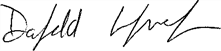 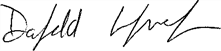 